ПОСТАНОВЛЕНИЕАдминистрации Муниципального образования«Мамхегское сельское поселение»                          от 19.11.2020г   №36                                                                                  а.Мамхег«Об утверждении Порядка составления и ведения кассового плана по бюджету Мамхегского  сельского поселения»В соответствии с Бюджетным кодексом Российской Федерации, Положением о бюджетном процессе в Мамхегском сельском поселении, утвержденным решением Совета народных депутатов муниципального образования «Мамхегское сельское поселение» от 22.11.2018 №36, администрация Мамхегского  сельского поселенияПОСТАНОВЛЯЕТ:1.Утвердить Порядок составления и ведения кассового плана по бюджету Мамхегского  сельского поселения. Прилагается.  2.	Настоящее постановление обнародовать в районной газете «Заря» и опубликовать на официальном сайте администрации муниципального образования  «Ммхегское сельское поселение».3. Контроль исполнения настоящего постановления оставляю за собой.Глава администрациисельского поселения                                                                           Р.А. ТахумовУТВЕРЖДЕНПостановлением администрации Мамхегского  сельского поселения от 19.11.2020  № 36ПОРЯДОКсоставления и ведения кассового плана по бюджету Мамхегского  сельского поселения 1. Общие положения	1.1. Порядок составления и ведения кассового плана по бюджету поселения ( далее- Порядок) разработан на основании статей 217.1 и 226.1 Бюджетного кодекса Российской Федерации,   и Положения о бюджетном процессе в Мамхегском сельском поселении.Порядок определяет правила составления и ведения кассового плана по  бюджету поселения, утверждения и доведения предельных объемов финансирования до главных распорядителей и получателей средств бюджета поселения, а также состав и сроки представления главными распорядителями средств бюджета поселения, главными администраторами доходов  бюджета поселения сведений, необходимых для составления и ведения кассового плана.	1.2. Кассовый план составляется на финансовый год с помесячной разбивкой по форме согласно приложению № 1 к настоящему Порядку.1.3. Составление и ведение кассового плана осуществляется главным специалистом, главным бухгалтером  на основании предложений, представляемых главными администраторами (администраторами) бюджетных средств. Составление кассового плана осуществляется в текущем финансовом году на очередной финансовый год, в котором будет осуществляться ведение кассового плана.2.Порядок составления и представления предложений для формирования раздела кассового плана по доходам  бюджета поселения           2.1.Предложения в кассовый план по доходам бюджета поселения составляются главными администраторами доходов бюджета поселения на основании прогнозов поступлений доходов в  бюджет поселения на очередной финансовый год с помесячной разбивкой в разрезе кодов классификации доходов бюджетов.             2.2.Главные администраторы доходов бюджета поселения по закрепленным видам доходов заполняют документы «Кассовый план поступлений» по форме согласно приложению № 2 к настоящему Порядку.            По доходам бюджета поселения, главным администратором которых является администрация Мамхегского  сельского поселения, документы «Кассовый план поступлений» готовит главный специалист, главный бухгалтер.3. Порядок составления и представления предложений для формирования раздела кассового плана по расходам бюджета  поселения	3.1. Предложения в кассовый план по расходам  бюджета поселения  составляются главными распорядителями средств  бюджета поселения (далее - ГРБС) общими суммами без детализации кодов классификации расходов бюджетов, на основании прогнозов кассовых выплат из  бюджета поселения  на очередной финансовый год с помесячной разбивкой, в пределах бюджетных ассигнований, утвержденных сводной бюджетной росписью  бюджета  поселения и (или) доведенных лимитов бюджетных обязательств.	3.2.Главный специалист, главный бухгалтер поселения  в части расходов, формирует документы «Заявка бюджетополучателя» по форме согласно приложению № 3 к настоящему Порядку, а так же	на основании документов «Заявка бюджетополучателя»,  формируют  документы «Кассовый план выплат» по форме согласно приложению № 4 к настоящему Порядку и предоставляют в местное казначейство не позднее 29 декабря.	4. Порядок составления кассового плана по бюджету  поселения, утверждения и доведения предельных объемов финансирования	4.1.Показатели кассового плана по расходам одновременно являются утвержденными предельными объемами финансирования.         4.2.	Зачисление предельных объемов финансирования на лицевые счета получателя производится местным казначейством:	4.2.1.По расходам бюджета поселения (за исключением расходов, указанных в пунктах 4.2.2 настоящего Порядка) - в первый рабочий день месяца в размере кассовых выплат на текущий месяц без разбивки по кодам классификации расходов бюджетов согласно приложению № 5 «Реестр на финансирование».	4.2.2.По расходам, осуществляемым за счет целевых средств, поступивших из федерального и Республиканского  бюджетов  - по мере предоставления платёжных поручений получатель на поступление указанных средств в размере поступившей суммы и документа «Реестр на финансирование» по форме согласно приложению № 6 с разбивкой по кодам классификации расходов бюджетов.5. Порядок внесения изменений в кассовый план	5.1.В ходе исполнения  бюджета поселения показатели кассового плана по кассовым поступлениям и кассовым выплатам уточняются главными администраторами бюджетных средств в случаях:5.1.1.Внесения изменений в решение совета народных депутатов.	5.1.2.Внесения изменений в сводную бюджетную роспись  бюджета по основаниям, установленным статьями 217, 232 Бюджетного кодекса Российской Федерации, Закон Республики Адыгея от 8 апреля 2008 г. N 161"О бюджетном процессе в Республике Адыгея".	          5.1.3.Отклонения ожидаемого исполнения показателей кассового плана по кассовым поступлениям и кассовым выплатам от прогнозных показателей.	5.2.Для уточнения показателей кассового плана  формируется один из документов, при необходимости несколько документов согласно приложениям №№ 2, 3, 4, к настоящему Порядку с указанием сумм увеличения или уменьшения поступлений или выплат соответствующего месяца.            5.3.При внесении изменений в кассовый план показатели кассового плана корректируются на текущий месяц и на последующие месяцы до конца текущего финансового года. Изменения кассового плана могут вноситься не более 2-х раз в месяц до 28 числа текущего месяца включительно.		5.4. Главный специалист, главный бухгалтер формирует изменения в кассовый план на период, в который вносятся изменения, согласно приложению № 7  к настоящему Порядку Приложение №2 к порядку составления и ведения 		кассового плана по  бюджету поселения              администрация Мамхегского  сельского поселения_____(наименование главного администратора доходов  бюджета поселения)Приложение №3 к порядку составления и ведения кассового плана по  бюджету поселения              администрация Мамхегского  сельского поселения_____(наименование главного администратора доходов  бюджета поселения)	Приложение №4 к порядку составления и ведения кассового плана по  бюджету поселения              администрация Мамхегского  сельского поселения_____(наименование главного администратора доходов  бюджета поселения)Приложение №5 к порядку составления и ведения кассового плана по  бюджету поселения  Приложение №6 к порядку составления и ведения кассового плана по  бюджету поселения  Приложение №7 к порядку составления и ведения кассового плана по  бюджету поселения  СПРАВОЧНО:Налоговые и неналоговые доходы формируются по коду подгруппы доходов кода классификации доходов бюджетовБезвозмездные поступления формируются по видам дотаций, субсидий, субвенций и иных межбюджетных трансфертов РЕСПУБЛИКА АДЫГЕЯАдминистрацияМО «Мамхегское сельское  поселение»385440, а. Мамхег,,ул. Советская,54а.88-777-3-9-22-34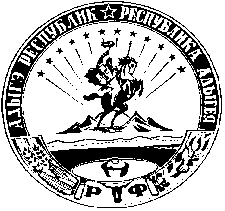 АДЫГЭ РЕСПУБЛИКМуниципальнэ образованиеу«Мамхыгъэ чъыпIэ кой»иадминистрацие385440, къ. Мамхэгъ,ур. Советскэм, 54а.88-777-3-9-22-34Приложение №1 к порядку составления и ведения кассового плана по  бюджету поселения  Кассовый план Приложение №1 к порядку составления и ведения кассового плана по  бюджету поселения  Кассовый план Приложение №1 к порядку составления и ведения кассового плана по  бюджету поселения  Кассовый план Приложение №1 к порядку составления и ведения кассового плана по  бюджету поселения  Кассовый план Приложение №1 к порядку составления и ведения кассового плана по  бюджету поселения  Кассовый план Приложение №1 к порядку составления и ведения кассового плана по  бюджету поселения  Кассовый план Приложение №1 к порядку составления и ведения кассового плана по  бюджету поселения  Кассовый план Приложение №1 к порядку составления и ведения кассового плана по  бюджету поселения  Кассовый план Приложение №1 к порядку составления и ведения кассового плана по  бюджету поселения  Кассовый план Приложение №1 к порядку составления и ведения кассового плана по  бюджету поселения  Кассовый план Приложение №1 к порядку составления и ведения кассового плана по  бюджету поселения  Кассовый план Приложение №1 к порядку составления и ведения кассового плана по  бюджету поселения  Кассовый план Приложение №1 к порядку составления и ведения кассового плана по  бюджету поселения  Кассовый план Приложение №1 к порядку составления и ведения кассового плана по  бюджету поселения  Кассовый план Приложение №1 к порядку составления и ведения кассового плана по  бюджету поселения  Кассовый план Приложение №1 к порядку составления и ведения кассового плана по  бюджету поселения  Кассовый план Приложение №1 к порядку составления и ведения кассового плана по  бюджету поселения  Кассовый план Приложение №1 к порядку составления и ведения кассового плана по  бюджету поселения  Кассовый план Приложение №1 к порядку составления и ведения кассового плана по  бюджету поселения  Кассовый план Приложение №1 к порядку составления и ведения кассового плана по  бюджету поселения  Кассовый план Приложение №1 к порядку составления и ведения кассового плана по  бюджету поселения  Кассовый план Приложение №1 к порядку составления и ведения кассового плана по  бюджету поселения  Кассовый план Приложение №1 к порядку составления и ведения кассового плана по  бюджету поселения  Кассовый план Приложение №1 к порядку составления и ведения кассового плана по  бюджету поселения  Кассовый план по бюджету Мамхегского  сельского поселения на 20 __ годпо бюджету Мамхегского  сельского поселения на 20 __ годпо бюджету Мамхегского  сельского поселения на 20 __ годпо бюджету Мамхегского  сельского поселения на 20 __ годпо бюджету Мамхегского  сельского поселения на 20 __ годпо бюджету Мамхегского  сельского поселения на 20 __ годпо бюджету Мамхегского  сельского поселения на 20 __ годпо бюджету Мамхегского  сельского поселения на 20 __ годпо бюджету Мамхегского  сельского поселения на 20 __ годпо бюджету Мамхегского  сельского поселения на 20 __ годпо бюджету Мамхегского  сельского поселения на 20 __ годпо бюджету Мамхегского  сельского поселения на 20 __ годпо бюджету Мамхегского  сельского поселения на 20 __ годпо бюджету Мамхегского  сельского поселения на 20 __ годпо бюджету Мамхегского  сельского поселения на 20 __ годпо бюджету Мамхегского  сельского поселения на 20 __ годпо бюджету Мамхегского  сельского поселения на 20 __ годпо бюджету Мамхегского  сельского поселения на 20 __ годпо бюджету Мамхегского  сельского поселения на 20 __ годпо бюджету Мамхегского  сельского поселения на 20 __ годпо бюджету Мамхегского  сельского поселения на 20 __ годпо бюджету Мамхегского  сельского поселения на 20 __ годпо бюджету Мамхегского  сельского поселения на 20 __ годпо бюджету Мамхегского  сельского поселения на 20 __ годБюджет: Бюджет Мамхегского  сельского поселения (рублей)(рублей)Наименование показателяКод строкиКассовый план ВСЕГОКассовый план ВСЕГОянварьфевральмартапрельмайиюньиюньиюльиюльавгустсентябрьсентябрьсентябрьсентябрьоктябрьоктябрьноябрьноябрьдекабрьдекабрьНаименование показателяКод строкиКассовый план ВСЕГОКассовый план ВСЕГОянварьфевральмартапрельмайиюньиюньиюльиюльавгустсентябрьсентябрьсентябрьсентябрьоктябрьоктябрьноябрьноябрьдекабрьдекабрь1233456789910101112121212131314141515Кассовые поступления по доходам, всего: (стр. 011+стр. 012) 1010в том числе:Налоговые и неналоговые доходы- всего:011Безвозмездные поступления - всего: (стр. 013+стр. 014) 012в том числе:дотации013прочие безвозмездные поступления014Кассовые выплаты по расходам, всего:  (стр. 021+стр. 022+стр. 023) 2020в том числе:Кассовые выплаты (без учёта расходов, осуществляемых за счёт  целевых безвозмездных поступлений) - всего:021Кассовые выплаты, осуществляемые за счёт целевых средств, поступивших из федерального бюджета- всего:022Кассовые выплаты, осуществляемые за счет целевых средств, поступивших из Республиканского  бюджета - всего:023Дефицит (-), профицит (+) (стр. 010-стр. 020)030Остаток средств на счете бюджета поселения на начало периода070Остаток средств на счете бюджета поселения на конец периода (стр. 070+стр. 030)080Руководитель                      ____________________ (заместитель)                                            (подпись)    (расшифровка подписи)(расшифровка подписи)(расшифровка подписи)Исполнитель                       _____________________                                                                              (подпись)  (расшифровка подписи)(расшифровка подписи)(расшифровка подписи)(рублей)Заявка бюджетополучателя на 20__  годЗаявка бюджетополучателя на 20__  годЗаявка бюджетополучателя на 20__  годЗаявка бюджетополучателя на 20__  годЗаявка бюджетополучателя на 20__  годЗаявка бюджетополучателя на 20__  годЗаявка бюджетополучателя на 20__  годЗаявка бюджетополучателя на 20__  годЗаявка бюджетополучателя на 20__  годЗаявка бюджетополучателя на 20__  годЗаявка бюджетополучателя на 20__  годЗаявка бюджетополучателя на 20__  годЗаявка бюджетополучателя на 20__  годЗаявка бюджетополучателя на 20__  годЗаявка бюджетополучателя на 20__  год(рублей)Наименование получателя средствЛицевой счет получателя средствянварьфевральмартапрельмайиюньиюльавгустсентябрьоктябрьноябрьдекабрьПрогноз кассовых выплат - ВСЕГО        ИТОГО:00000000Руководитель(подпись)  (подпись)  (расшифровка подписи)(расшифровка подписи)Главный бухгалтер(подпись)  (подпись)  (расшифровка подписи)(расшифровка подписи)Исполнитель(подпись)  (подпись)  (расшифровка подписи)(расшифровка подписи)Кассовый план выплат  Кассовый план выплат  Кассовый план выплат  Кассовый план выплат  Кассовый план выплат  Кассовый план выплат  Кассовый план выплат  Кассовый план выплат  Кассовый план выплат  Кассовый план выплат  Кассовый план выплат  Кассовый план выплат  Кассовый план выплат  Кассовый план выплат  на 20__  годна 20__  годна 20__  годна 20__  годна 20__  годна 20__  годна 20__  годна 20__  годна 20__  годна 20__  годна 20__  годна 20__  годна 20__  годна 20__  год(рублей)Лицевой счет январьфевральмартапрельмайиюньиюльавгустсентябрьоктябрьноябрьдекабрьПрогноз кассовых выплат - ВСЕГО        ИТОГО0000000000000Руководитель(подпись)  (подпись)  (расшифровка подписи)(расшифровка подписи)Исполнитель(подпись)  (подпись)  (расшифровка подписи)(расшифровка подписи)" ___ " _________________ 20__   г." ___ " _________________ 20__   г.Реестр на финансирование Реестр на финансирование Реестр на финансирование №  ____  от " __ " ___________  20   года№  ____  от " __ " ___________  20   года№  ____  от " __ " ___________  20   года                                                    (наименование главного распорядителя средств  бюджета поселения)                                                    (наименование главного распорядителя средств  бюджета поселения)                                                    (наименование главного распорядителя средств  бюджета поселения)                                                    (наименование главного распорядителя средств  бюджета поселения)                                                    (наименование главного распорядителя средств  бюджета поселения)                                                    (наименование главного распорядителя средств  бюджета поселения)                                                    (наименование главного распорядителя средств  бюджета поселения)с лицевого счета № ______________с лицевого счета № ______________с лицевого счета № ______________Наименование подведомственных учреждений№ лицевого счетаОбъёмы финансирования - всего (тыс. рублей)Наименование подведомственных учреждений№ лицевого счетаОбъёмы финансирования - всего (тыс. рублей)Руководительглавного распорядителя средств  бюджета поселения                                       ______________________           ________________средств  бюджета поселения                                       ______________________           ________________средств  бюджета поселения                                       ______________________           ________________                                                                                                                           (подпись)                                           (расшифровка подписи)                                                                                                                           (подпись)                                           (расшифровка подписи)                                                                                                                           (подпись)                                           (расшифровка подписи)Главный бухгалтер главного распорядителя средств бюджета поселения                                        ______________________            ________________средств бюджета поселения                                        ______________________            ________________средств бюджета поселения                                        ______________________            ________________                                                                                                                            (подпись)                                         (расшифровка подписи)                                                                                                                            (подпись)                                         (расшифровка подписи)                                                                                                                            (подпись)                                         (расшифровка подписи)Изменения в кассовый план Изменения в кассовый план Изменения в кассовый план Изменения в кассовый план Изменения в кассовый план Изменения в кассовый план Изменения в кассовый план Изменения в кассовый план Изменения в кассовый план Изменения в кассовый план Изменения в кассовый план Изменения в кассовый план Изменения в кассовый план Изменения в кассовый план Изменения в кассовый план Изменения в кассовый план Изменения в кассовый план Изменения в кассовый план Изменения в кассовый план Изменения в кассовый план Изменения в кассовый план Изменения в кассовый план Изменения в кассовый план Изменения в кассовый план Изменения в кассовый план Изменения в кассовый план по бюджету поселения на  " ___"  ______________ 20___ годапо бюджету поселения на  " ___"  ______________ 20___ годапо бюджету поселения на  " ___"  ______________ 20___ годапо бюджету поселения на  " ___"  ______________ 20___ годапо бюджету поселения на  " ___"  ______________ 20___ годапо бюджету поселения на  " ___"  ______________ 20___ годапо бюджету поселения на  " ___"  ______________ 20___ годапо бюджету поселения на  " ___"  ______________ 20___ годапо бюджету поселения на  " ___"  ______________ 20___ годапо бюджету поселения на  " ___"  ______________ 20___ годапо бюджету поселения на  " ___"  ______________ 20___ годапо бюджету поселения на  " ___"  ______________ 20___ годапо бюджету поселения на  " ___"  ______________ 20___ годапо бюджету поселения на  " ___"  ______________ 20___ годапо бюджету поселения на  " ___"  ______________ 20___ годапо бюджету поселения на  " ___"  ______________ 20___ годапо бюджету поселения на  " ___"  ______________ 20___ годапо бюджету поселения на  " ___"  ______________ 20___ годапо бюджету поселения на  " ___"  ______________ 20___ годапо бюджету поселения на  " ___"  ______________ 20___ годапо бюджету поселения на  " ___"  ______________ 20___ годапо бюджету поселения на  " ___"  ______________ 20___ годапо бюджету поселения на  " ___"  ______________ 20___ годапо бюджету поселения на  " ___"  ______________ 20___ годапо бюджету поселения на  " ___"  ______________ 20___ годапо бюджету поселения на  " ___"  ______________ 20___ годаБюджет: Бюджет Мамхегского сельского  поселения Наименование показателяКод строкиИзменения в кассовый план всего       январьфевральмартмартмартапрельапрельмаймаймайиюньиюньиюльиюльавгуставгустсентябрьсентябрьоктябрьоктябрьноябрьдекабрьдекабрьНаименование показателяКод строкиИзменения в кассовый план всего       январьфевральмартмартмартапрельапрельмаймаймайиюньиюньиюльиюльавгуставгустсентябрьсентябрьоктябрьоктябрьноябрьдекабрьдекабрь1234566677888991010111112121313141515Кассовые поступления по доходам, всего: (стр. 011+стр. 012) 010в том числе:Налоговые и неналоговые доходы- всего: 1011в том числе: (по КБК)Безвозмездные поступления - всего: 2012в том числе: (по КБК)Кассовые выплаты по расходам, всего:  (стр. 021+стр. 022+стр. 023) 3020в том числе:Кассовые выплаты (без учёта расходов, осуществляемых за счёт  целевых безвозмездных поступлений)- всего:021Кассовые выплаты, осуществляемые за счёт целевых средств, поступивших из федерального бюджета- всего:022Кассовые выплаты, осуществляемые за счет целевых средств, поступивших из  Республиканского  бюджета- всего:023Дефицит (-), профицит (+) (стр. 010-стр. 020)030Изменение остатков средств на счетах по учету средств бюджета: 070в том числе:увеличение прочих остатков денежных средств бюджета071уменьшение прочих остатков денежных средств бюджета072Руководитель                                    _____________________                                                                                            (подпись)    (расшифровка подписи)Исполнитель                                      ____________________                                                                                     (подпись)    (расшифровка подписи)